«Новый Бор»сикт овмöдчöминсаСöвет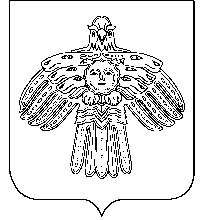  РЕШЕНИЕКЫВКÖРТÖДСоветсельского поселения«Новый Бор»от 02 сентября 2010 г.                                                    № 2-17/1О внесении изменений и дополненийв решение Совета муниципальногообразования сельского поселения «Новый Бор»от  20августа 2010 г. № 2-16/2 «О разграниченииполномочий по решению вопросов местногозначения сельского поселения «Новый Бор»в 2011 году»              Совет сельского поселения «Новый Бор» решил:  Внести  изменения и дополнения в решение Совета сельского поселения «Новый Бор» от 20 августа 2010 года № 2-16/2 «О разграничении полномочий по решению вопросов местного значения сельского поселения «Новый Бор»  в 2011 году»:- исключить из пункта 2 слова « коммунальных услуг (электро, тепло- водоснабжению, а также».2. Решение вступает в силу со дня принятия и распространяется на правоотношение, возникшие с 01 января 2011 года.     Глава сельскогопоселения «Новый Бор»                                             Г.Г. Идамкин      